Northern Technical University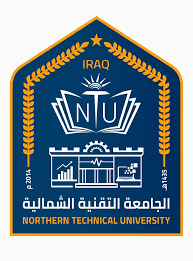 Technical Engineering College of KirkukPersonal informationAcademic DegreesScientific and research interests: Profiles‏ Full nameHuda Jamal Jumaah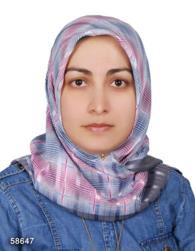 Scientific titleLecturerEmployment positionLecturerDepartmentEnvironment and Pollution EngineeringE-mailHuda80@ntu.edu.iqHuda.rs2018@gmail.com Northern Technical UniversityBachelors 2003Surveying Engineering/ IraqUniversity Putra Malaysia UPMMasters 2018Remote Sensing/ MalaysiaUniversity of TabrizPh.D. Student 2024Remote Sensing and GIS/ IranRemote sensing, GIS, AI GIS, Sensors, Environmental Applications, Statistical analysis, Modelling, Surveying, Air Quality, and Water Quality.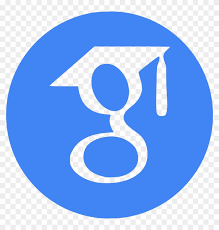 https://scholar.google.com/citations?user=08pAwP8AAAAJ&hl=en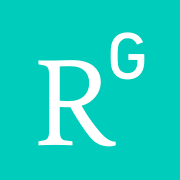 https://www.researchgate.net/profile/Huda-Jumaah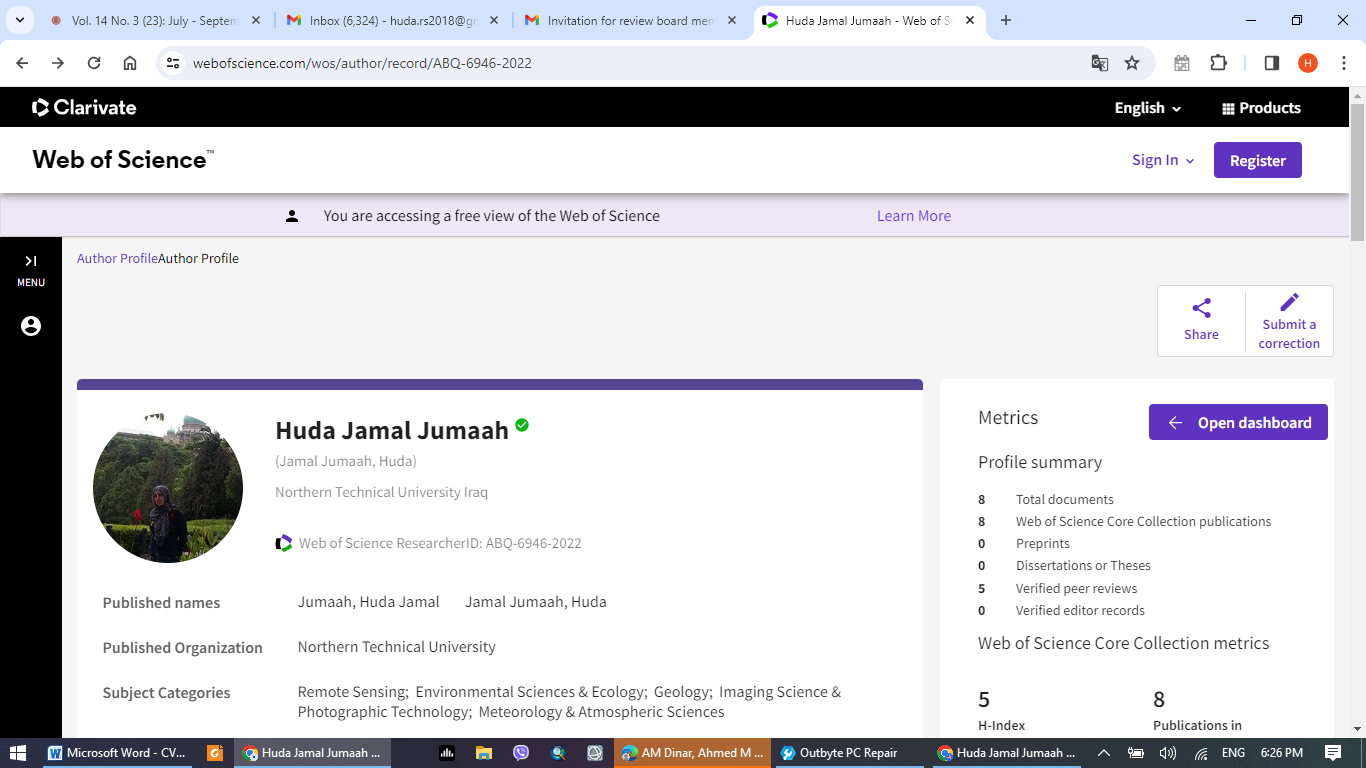 https://www.webofscience.com/wos/author/record/ABQ-6946-2022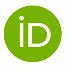 https://orcid.org/0000-0002-3438-3033 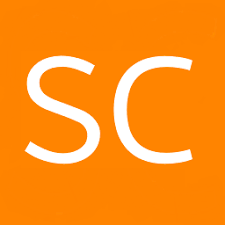 https://www.scopus.com/authid/detail.uri?authorId=57208735005 